قالب سجل الدوام اليوميتوقيع الشرف:                                     توقيع الموظف:احسب الوقت!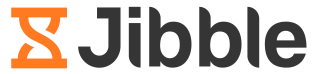 ما هو جبِل؟جبِل يساعدك في إنشاء سجلات الدوام: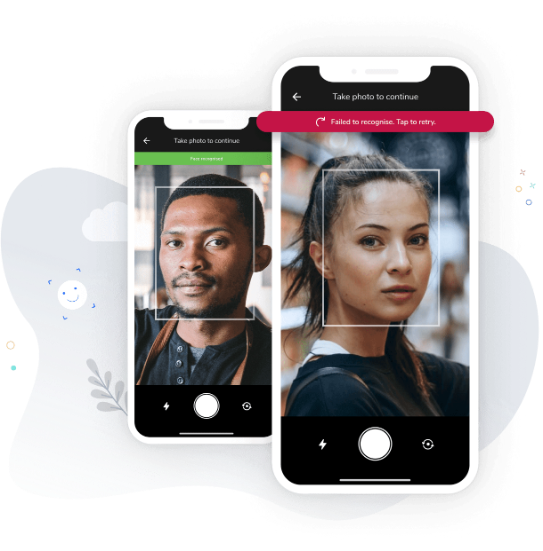 من يستخدم جبِل؟ تستخدم جبِل آلاف الشركات بما في ذلك إيرباص، وبيبسي، وتويوتا، والخدمة الوطنية الصحية في المملكة المتحدة. نحن محبوبون من قبل جميع أحجام ومجالات الشركات، مثل، المقاولات، والأغذية والمشروبات، والبيع بالتجزئة، والتصنيع، والضيافة، والرعاية الصحية، والخدمات الميدانية، وأولئك الذين يعملون من المكتب أو من المنزل.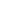 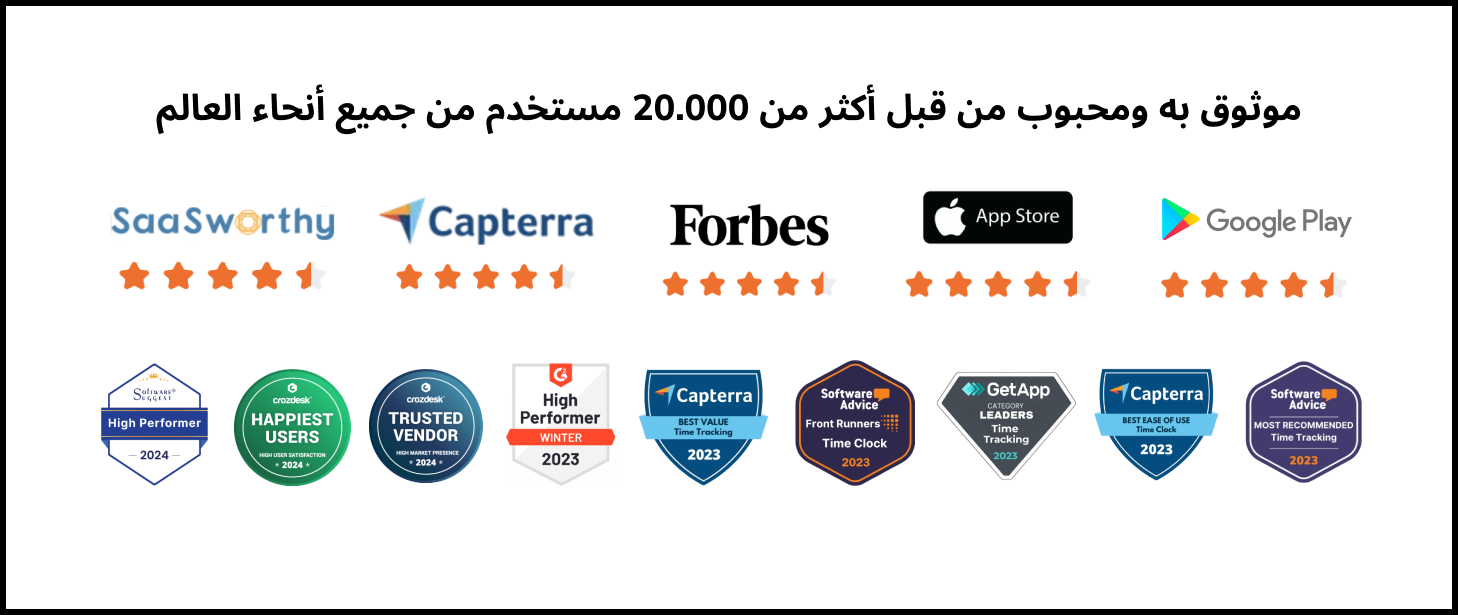 التاريخ:اسم الموظف:المنصب:المشرف:النشاط/المهمةوقت البدءوقت الانتهاءإجازة/إجازة مرضيةالساعات الرسميةساعات العمل الإضافيةالوقت الإضافي في أيام العطلمجموع ساعات العملالملاحظاتإجمالي الساعات إجمالي الساعات إجمالي الساعات إجمالي الأجر إجمالي الأجر إجمالي الأجر الخطوة رقم (1)فريقك يسجل الحضور من خلال التقاط صورة ذاتية (سيلفي) باستخدام هواتفهم. استخدم ميزة تحديد المواقع الجغرافية (GPS) للتأكد من وجودهم في الموقع.الخطوة رقم (2)هذا كل شيء! سيقوم جبِل بإنشاء سجلات الدوام تلقائيًا، مع حسابات وقت العمل الإضافي. الآن يمكن للمديرين رؤية من يعمل على الفور، وضمان دقة وسهولة الرواتب.